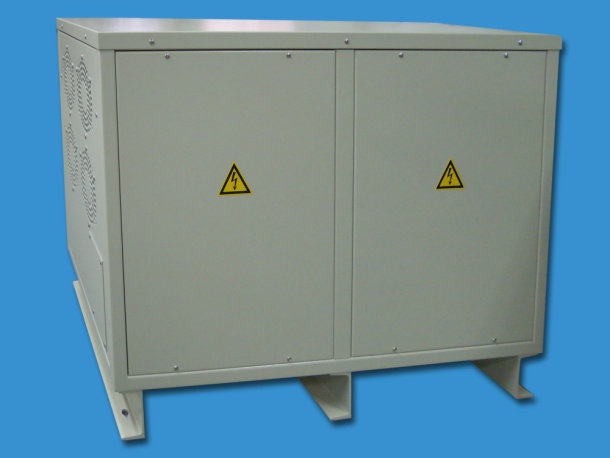 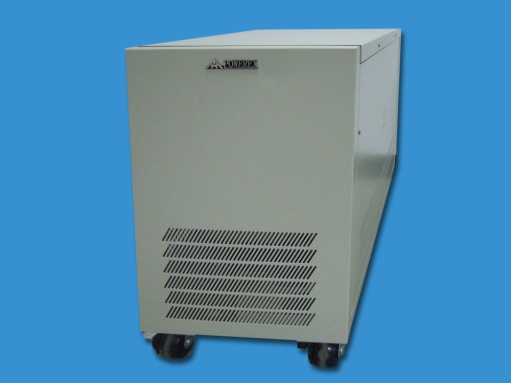 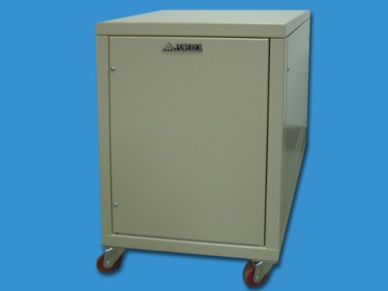 一.TD電力變壓器電氣規格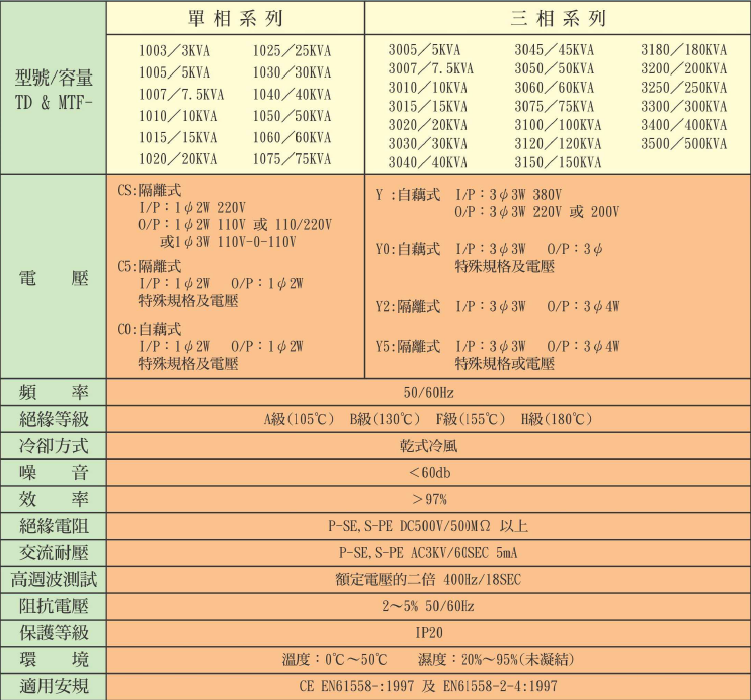 二.TD電力變壓器功能及特點1.科學合理的設計，將電壓變動率控制在±1 ~ 1.5% 以內。2.採用優質進口矽鋼片製作，有效減少鐵損，提高效率。3.採用優進口絶緣材料，提高了耐高壓強度，絶緣等級，延長使用壽命。4.高效率設計，達97%以上。5.專利外觀設計，美觀、新穎、空間使用率高。POWER電力網寶膺企業有限公司TEL︰02-2910-0100    FAX︰02-2918-8081http://www.001a.com.tw  e-mail:power@001a.com.tw穩壓器AVR  電力變壓器 不斷電系統UPS  絕緣耐壓機 電壓調整器整廠穩壓系統 標準電源 直流電源